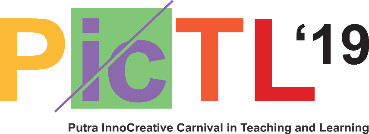 PAPER TITLE [Arial 12, bold, centred, UPPER CASE]Author Name1*, Author Name2 [Arial, 12-point, bold, centered]1Title of the Author (Prof. Dr., Ms., etc.) Author Affiliation, COUNTRY, email [11-point, centered]2 Title of the Author (Prof. Dr., Ms., etc.) Author Affiliation, COUNTRY, email [11-point, centered]*Corresponding author [11-point, centered]AbstractText (Arial size 11, Unbold, Justify). An Abstract shoud contain an objective, methodology and result. Not more than 350 words.Keywords: Illegitimate child, court, shariah, fatwa, fiqh. (Arial size 11, Italic, Justify). 3-5 keywords only.Abstract submission is open online from 1st July 2019 until 30th August 2019 via the PicTL 2019 Online Registration Form.All abstracts must be submitted exclusively via the online abstract submission system. Submissions by post, email, fax or any other means will NOT be accepted.The notification of acceptance/rejection of the abstracts submitted will be sent to you via email.All Putra InnoCreative Competition participants are invited to send full papers.Only SELECTED full papers will be published in a Scopus indexed journal.Please submit your full paper by following the format given in the website to cade@upm.edu.my not later than 1st October 2019.PICTL19 Abstract Submission General GuidelinesAbstract submission is open online from 1st July 2019 until 30th August 2019 via the PicTL 2019 Online Registration Form.All abstracts must be submitted exclusively via the online abstract submission system. Submissions by email or any other means will NOT be accepted.Abstract must be written in English OR Bahasa Melayu. AUTHORS – The first author will be the presenting author. The first author is expected to register and pay the full registration fee and make the presentation.Please provide an accurate email address for the first author. All correspondence on abstract will be through email to the first author.The ABSTRACT TITLE must be appropriate and concise. Avoid using abbreviations in the title.It is the author’s responsibility to submit an abstract with correct spelling and grammar. The PICTL19 Committee, however, reserves the right to edit the abstract if it has significant spelling and grammatical mistakes.Successfully submitted abstracts will be acknowledged with an email including an abstract reference number. If you do not receive an acknowledgement after submission, please contact the PICTL19 Secretariat: cade@upm.edu.my or call 03-97696182 (Mr. Nizam)/ 1465 (Mr. Idham)/ 2079 (Mrs. Wani).Submitted abstracts will be peer-reviewed by the PICTL19 Committee. The review process is confidential and the decision is final. Late submissions will NOT be considered